						             06.06.2022   259-01-03-191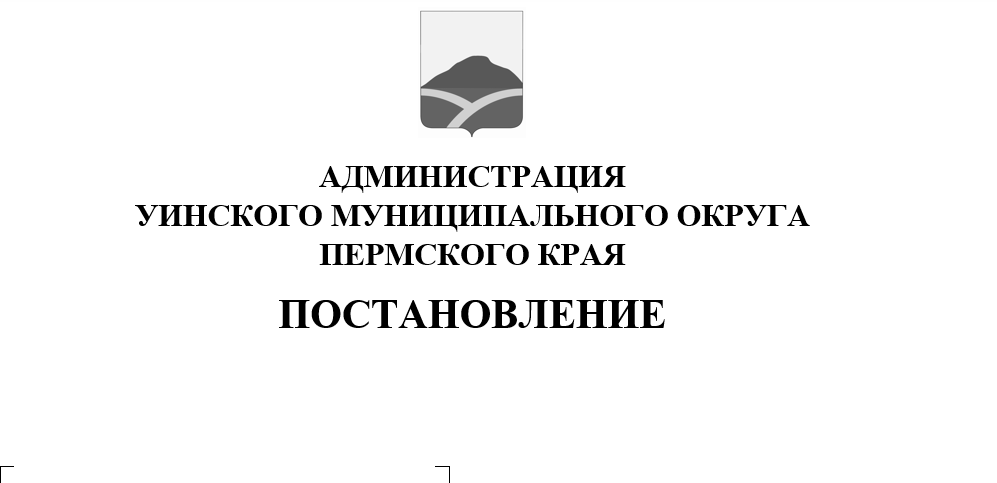 Руководствуясь Гражданским кодексом Российской Федерации, Федеральным законом от 26 июля 2006 г. № 135-ФЗ «О защите конкуренции», Приказом ФАС Российской Федерации от 10 февраля 2010 г. № 67 «О порядке проведения конкурсов или аукционов на право заключения договоров аренды, договоров безвозмездного пользования, договоров доверительного управления имуществом, иных договоров, предусматривающих переход прав владения и (или) пользования в отношении государственного или муниципального имущества, и перечне видов имущества, в отношении которого заключение указанных договоров может осуществляться путем проведения торгов в форме конкурса», Уставом Уинского муниципального округа Пермского края, решениями Думы Уинского муниципального округа Пермского края от 25.06.2020 № 137 «Об утверждении Положения об Управлении имущественных и земельных отношений администрации Уинского муниципального округа Пермского края», от 25.06.2020 № 138 «Об утверждении положения о порядке управления и распоряжения муниципальной собственностью Уинского муниципального округа Пермского края», администрация Уинского муниципального округа Пермского краяПОСТАНОВЛЯЕТ:Утвердить прилагаемые:Положение о комиссии по проведению торгов на право заключения договоров в отношении имущества, находящегося в муниципальной собственности Уинского муниципального округа;Состав комиссии по проведению торгов на право заключения договоров в отношении имущества, находящегося в муниципальной собственности Уинского муниципального округа.Настоящее постановление вступает в силу со дня его официального обнародования в местах, определенных решением Думы Уинского муниципального округа от 26.03.2020 № 100 «Об определении мест для обнародования муниципальных правовых актов Уинского муниципального округа Пермского края» и подлежит размещению на официальном сайте администрации Уинского муниципального округа в информационно-телекоммуникационной сети «Интернет» (http://uinsk.ru/).Контроль над исполнением постановления возложить на начальника управления имущественных и земельных отношений администрации Уинского муниципального округа Зацепурина Ю.В.Глава муниципального округа –глава администрации Уинскогомуниципального	округа А.Н.ЗелёнкинПОЛОЖЕНИЕо комиссии по проведению торгов на право заключения договоров в
отношении имущества, находящегося в муниципальной собственности
Уинского муниципального округаI. Общие положенияНастоящее Положение определяет цели, функции, состав и порядок деятельности комиссии по проведению торгов на право заключения договоров аренды, безвозмездного пользования, доверительного управления, иных договоров, предусматривающих переход прав владения и(или) пользования муниципальным имуществом Уинского муниципального округа (далее - Положение).Комиссия в своей деятельности руководствуется Гражданским кодексом Российской Федерации, Федеральным законом от 26 июля 2006 г. № 135-ФЗ «О защите конкуренции», Приказом ФАС РФ от 10 февраля 2010 г. № 67 «О порядке проведения конкурсов или аукционов на право заключения договоров аренды, договоров безвозмездного пользования, договоров доверительного управления имуществом, иных договоров, предусматривающих переход прав владения и(или) пользования в отношении государственного или муниципального имущества, и перечне видов имущества, в отношении которого заключение указанных договоров может осуществляться путем проведения торгов в форме конкурса», иными нормативно-правовыми актами и настоящим Положением.Порядок формирования и состав комиссииКомиссия является коллегиальным постоянно действующим органом.Комиссию возглавляет председатель комиссии.Для организации работы комиссии назначаются заместитель председателя комиссии и секретарь комиссии.Состав комиссии утверждается постановлением администрации Уинского муниципального округа.Основные задачи деятельности комиссииВ основные задачи деятельности Комиссии входят:определение формы и условий проведения торгов на право заключения договоров в отношении имущества, находящегося в муниципальной собственности Уинского муниципального округа:в виде конкурса;в виде аукциона;открытая;закрытая;формирование перечня претендентов, приглашенных для участия в торгах, проводимых в закрытой форме, и направление им специальных приглашений на участие в торгах (при проведении закрытых торгов);опубликование и размещение сообщения о проведении торгов на право заключения договоров в отношении имущества, находящегося в муниципальной собственности Уинского муниципального округа;опубликование и размещение сообщения о внесении изменений в конкурсную (аукционную) документацию;прием заявок на участие в торгах на право заключения договоров в отношении имущества, находящегося в муниципальной собственности Уинского муниципального округа;представление лицам, которые представили заявки на участие в торгах на право заключения договоров в отношении имущества, находящегося в муниципальной собственности Уинского муниципального округа, конкурсной (аукционной) документации и разъяснений положений конкурсной (аукционной) документации;осуществление рассмотрения заявок на участие в торгах на право заключения договоров в отношении имущества, находящегося в муниципальной собственности Уинского муниципального округа;определение размера, срока и условий внесения задатка физическими и юридическими лицами, желающими принять участие в торгах на право заключения договоров в отношении имущества находящегося в муниципальной собственности Уинского муниципального округа;определение места, даты начала и окончания приема конкурсных (аукционных) заявок, даты начала и окончания приема конкурсных предложений, места и срока проведения торгов на право заключения договоров в отношении имущества, находящегося в муниципальной собственности Уинского муниципального округа;принятие решения о признании претендентов участниками торгов на право заключения договоров в отношении имущества, находящегося в муниципальной собственности Уинского муниципального округа или об отказе в допуске к участию в торгах на право заключения договоров в отношении имущества, находящегося в муниципальной собственности Уинского муниципального округа;определение существенных условий договоров права пользования муниципальным имуществом;направление участникам конкурса приглашений представить конкурсные предложения в соответствии с критериями конкурса;определение величины повышения начальной стоимости муниципального имущества (шага) при проведении аукциона на право заключения договоров аренды муниципального имущества;принятие решения о признании торгов несостоявшимися;обеспечение объективности при рассмотрении, сопоставлении и оценке заявок на участие в торгах;соблюдение принципов публичности, прозрачности, равных условий при организации и проведении торгов;устранение возможностей злоупотребления и коррупции при организации и проведении торгов;определение победителя торгов и направление ему уведомления о признании его победителем;направление уведомлений участникам торгов о результатах проведения торгов.Права и обязанности комиссииКомиссия имеет право:Знакомиться со всеми представленными на рассмотрение документами и сведениями, составляющими заявку.Оценивать и сопоставлять заявки на участие в торгах в соответствии с порядком и критериями, указанными в конкурсной документации.Проверять соответствие участников предъявляемым к ним требованиям.Отстранить участника торгов от участия на любом этапе их проведения.Комиссия обязана не допускать разглашения сведений, ставших им известными в ходе проведения торгов, кроме случаев, прямо предусмотренных законодательством Российской Федерации.Порядок работы комиссииРаботой комиссии руководит председатель комиссии, в его отсутствие - заместитель председателя комиссии. В случае отсутствия председателя и заместителя председателя комиссии работой комиссии руководит один из членов комиссии из числа присутствующих, выбранный большинством голосов.Комиссия правомочна осуществлять функции, установленные настоящим Положением, если на заседании присутствует не менее 1/2 от утвержденного численного состава.Председатель комиссии (в его отсутствие - заместитель председателя комиссии):осуществляет руководство работой комиссии и обеспечивает выполнение настоящего Положения;открывает и ведет заседания комиссии;объявляет победителя торгов;осуществляет иные действия в соответствии с законодательством Российской Федерации и настоящим Положением.Секретарь комиссии:проверяет и подготавливает материалы к заседанию комиссии;ведет журнал регистрации участников;оформляет и размещает на официальном сайте протоколы заседания комиссии в установленные законом сроки;осуществляет иные действия организационно-технического характера.Члены комиссии:лично присутствуют на заседаниях комиссии и принимают решения по вопросам, отнесенным к компетенции комиссии;соблюдают порядок рассмотрения, оценки и сопоставления заявок на участие в конкурсе, установленный конкурсной документацией;соблюдают порядок рассмотрения заявок на участие в аукционе и отбора участников аукциона;руководствуются в своей деятельности требованиями законодательства Российской Федерации и настоящим Положением;принимают участие в определении победителя торгов, в том числе путем обсуждения и голосования.Ответственность членов комиссииЧлены комиссии, виновные в нарушении законодательства Российской Федерации, несут дисциплинарную, гражданско-правовую, административную, уголовную ответственность в соответствии с законодательством Российской Федерации.УТВЕРЖДЕНОпостановлением администрацииУинского муниципального округаПермского края06.06.2022   259-01-03-191СОСТАВкомиссии по проведению торгов на право заключения договоров арендымуниципального имущества, находящегося в муниципальной собственности Уинского муниципального округаУТВЕРЖДЕНОпостановлением администрацииУинского муниципального округаПермского края06.06.2022   259-01-03-191Председатель:Председатель:Председатель:Матынова Юлия Азатовна-Заместитель главы администрации Уинского муниципального округа Заместитель председателя:Заместитель председателя:Заместитель председателя:Зацепурин Юрий Владимирович-Начальник управления имущественных и земельных отношений администрации Уинского муниципального округаСекретарь:Секретарь:Секретарь:Игошева Анастасия Сергеевна-Консультант отдела имущественных отношений управления имущественных и земельных отношений администрации Уинского муниципального округаЧлены комиссии:Члены комиссии:Члены комиссии:Ватолин Павел Васильевич-Заместитель начальника управления, начальник отдела имущественных отношений управления имущественных и земельных отношений администрации Уинского муниципального округаОсетрова Татьяна Николаевна-Начальник отдела земельных отношений управления имущественных и земельных отношений администрации Уинского муниципального округаПыхтеева Алена Павловна-Начальник юридического отдела администрации Уинского муниципального округаРассохин Олег Вячеславович-Начальник отдела архитектуры и градостроительства администрации Уинского муниципального округаХомякова Лариса Алексеевна-Начальник финансового управления администрации Уинского муниципального округа Горбунова Мария Александровна-Директор Уинского фонда поддержки предпринимателей (по согласованию)